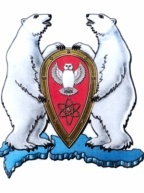 АДМИНИСТРАЦИЯ МУНИЦИПАЛЬНОГО ОБРАЗОВАНИЯ  ГОРОДСКОЙ ОКРУГ «НОВАЯ ЗЕМЛЯ»ПОСТАНОВЛЕНИЕ«  22  » декабря 2020 г. № 37г. Архангельск-55Об утверждении Типового положения о предотвращении и об урегулировании конфликта интересов в отношении руководителей муниципальных учреждений и муниципальных унитарных предприятий муниципального образования городской округ «Новая Земля»В целях реализации статьи 13.3 Федерального закона от 25 декабря 2008 года № 273-ФЗ «О противодействии коррупции», в соответствии с подпунктом 16.2 части 3 статьи 7 Закона Архангельской области от 26 ноября 2008 года № 626-31-ОЗ «О противодействии коррупции в Архангельской области», п о с т а н о в л я ю:1. Утвердить прилагаемое Типовое положение о предотвращении и об урегулировании конфликта интересов в отношении руководителей муниципальных учреждений муниципального образования городской округ «Новая Земля» (далее – Положение).2. Администрации муниципального образования городской округ «Новая Земля»:- назначить муниципальным правовым актом должностное лицо, ответственное за профилактику коррупционных и иных правонарушений в отношении руководителей муниципальных учреждений и муниципальных унитарных предприятий муниципального образования городской округ «Новая Земля»; - создать комиссии по урегулированию конфликта интересов в отношении руководителей муниципальных учреждений и муниципальных унитарных предприятий;- довести настоящее постановление до сведения заинтересованных лиц.3.   Настоящее постановление разместить на официальном сайте официальном сайте муниципального образования городской округ «Новая Земля».4.   Контроль за исполнением настоящего оставляю за собойИ.о. главы муниципального образования                                                А.А. ПерфиловУТВЕРЖДЕНОпостановлением администрациимуниципального образованиягородской округ «Новая Земля»от 22 декабря 2020 № 37Типовое положениео предотвращении и об урегулировании конфликта интересов в отношении руководителей муниципальных учреждений и муниципальных унитарных предприятий муниципального образования городской округ «Новая Земля»Настоящее Типовое положение определяет порядок действий по предотвращению и урегулированию конфликта интересов в понятии, установленном статьей 10 Федерального закона от 25 декабря 2008 № 273-ФЗ «О противодействии коррупции», возникающего у руководителей муниципальных учреждений, муниципальных унитарных предприятий муниципального образования городской округ «Новая Земля», созданных для выполнения задач, поставленных перед указанным органом местного самоуправления, в ходе исполнения им полномочий местного значения.Сообщение руководителя муниципальной организации о возникновении личной заинтересованности при исполнении должностных обязанностей, которая приводит или может привести к конфликту интересов, оформляется в письменной форме в виде уведомления согласно приложению к настоящему Типовому положению о возникновении личной заинтересованности при исполнении должностных обязанностей, которая приводит или может привести к конфликту интересов (далее - уведомление).Уведомления направляются руководителями муниципальных организаций для предварительного рассмотрения и подготовки мотивированных заключений на них должностным лицам кадровой службы, ответственным за работу по профилактике коррупционных и иных правонарушений в администрации муниципального образования городской округ «Новая Земля», наделенной правами юридического лица, глава которой осуществляет в отношении руководителей муниципальных организаций полномочия работодателя (далее – ответственные лица).При поступлении ответственному лицу информации о наличии у руководителя муниципальной организации личной заинтересованности, которая приводит или может привести к конфликту интересов, ответственное лицо немедленно информирует об этом главу муниципального образования городской округ «Новая Земля» в целях принятия ими следующих мер по предотвращению конфликта интересов:- усиление контроля за исполнением руководителем муниципальной организации его должностных обязанностей;- отстранение руководителя муниципальной организации от занимаемой должности на период урегулирования конфликта интересов или иные меры.В ходе предварительного рассмотрения уведомления, ответственные лица имеют право проводить собеседование с руководителем муниципальной организации, представившим уведомление, получать от него письменные объяснения, а также могут направлять в установленном порядке запросы в федеральные органы государственной власти, органы государственной власти Архангельской области и иных субъектов Российской Федерации, иные государственные органы, органы местного самоуправления и заинтересованные организации.Уведомление, мотивированное заключение, а также иные материалы, полученные в ходе предварительного рассмотрения уведомления, по решению нанимателя (работодателя) в течение семи рабочих дней со дня поступления уведомления ответственному лицу, представляются председателю комиссии администрации муниципального образования городской округ «Новая Земля» по урегулировании конфликта интересов в отношении руководителей подведомственных муниципальных организаций (далее - комиссия).В случае направления запросов, указанных в пункте 4 настоящего Положения, уведомление, а также заключение и иные материалы представляются председателю комиссии в течение 45 календарных дней со дня поступления уведомления ответственному лицу. Указанный срок может быть продлен по решению представителя нанимателя (работодателя), но не более чем на 30 календарных дней.Комиссия рассматривает уведомления и принимает по ним решения в порядке, установленном Положением о комиссии.В случае принятия комиссией решения о том, что при исполнении должностных обязанностей руководителем муниципальной организации личная заинтересованность приводит или может привести к конфликту интересов, представитель нанимателя (работодатель) в соответствии с законодательством Российской Федерации принимает меры или обеспечивает принятие мер по предотвращению или урегулированию конфликта интересов либо рекомендует руководителю муниципальной организации принять такие меры. Приложение № 1к Типовому положению о предотвращении и обурегулировании конфликта интересов вотношении руководителей муниципальныхучреждений, муниципальных унитарныхпредприятий муниципальногообразования городской округ «Новая Земля»Представителю нанимателя(работодателю) или уполномоченномудолжностному лицу_________________________________(Ф.И.О., замещаемая должность)_________________________________(адрес места жительства, пребывания)УВЕДОМЛЕНИЕо возникновении личной заинтересованности при исполнении должностных обязанностей, которая приводит или может привести к конфликту интересовСообщаю о возникновении у меня личной заинтересованности при исполнении должностных обязанностей, которая приводит или может привести к конфликту интересов (нужное подчеркнуть).Обстоятельства, являющиеся основанием возникновения личной заинтересованности:______________________________________________________________________________________________________________________________________________	Должностные обязанности, на исполнение которых влияет или может повлиять личная заинтересованность:______________________________________________________________________________________________________________________________________________	Предлагаемые меры по предотвращению или урегулированию конфликта интересов:______________________________________________________________________________________________________________________________________________«___» ________ 20 __г._______________________                                       _____________________        (подпись лица,                                                    (расшифровка подписи)направляющего уведомление)